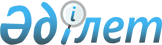 Қарақия аудандық мәслихатының 2018 жылғы 3 шілдедегі № 18/209 "Қарақия ауданының ауылдық округтері және ауылдарының жергілікті қоғамдастық жиналысының Регламентін бекіту туралы" шешіміне өзгерістер енгізу туралыМаңғыстау облысы Қарақия аудандық мәслихатының 2021 жылғы 24 тамыздағы № 7/53 шешімі
      Қарақия аудандық мәслихаты ШЕШТІ:
      1. Қарақия аудандық мәслихатының 2018 жылғы 3 шілдедегі № 18/209 "Қарақия ауданының ауылдық округтері және ауылдарының жергілікті қоғамдастық жиналысының Регламентін бекіту туралы" (Нормативтік құқықтық актілерді мемлекеттік тіркеу Тізілімінде № 3687 болып тіркелген) шешіміне келесідей өзгерістер енгізілсін:
      көрсетілген шешіммен бекітілген жергілікті қоғамдастық жиналысының Регламентінде: 
      1-тармақ мынадай редакцияда жазылсын:
      "1. Осы Қарақия ауданының ауыл және ауылдық округтерінің жергілікті қоғамдастық жиналысының Регламенті (бұдан әрі – Регламент) Қазақстан Республикасы Ұлттық экономика министрінің 2017 жылғы 7 тамыздағы № 295 "Жергілікті қоғамдастық жиналысының үлгі регламентін бекіту туралы" (нормативтік құқықтық актілерді мемлекеттік тіркеу Тізілімінде № 15630 болып тіркелген) бұйрығына сәйкес әзірленді.";
      3-тармақ мынадай редакцияда жазылсын:
      "3. Жиналыс жергілікті маңызы бар ағымдағы мәселелер бойынша өткізіледі:
      бағдарламалық құжаттардың, жергілікті қоғамдастықты дамыту бағдарламаларының жобаларын талқылау және қарау;
      ауыл, ауылдық округ (бұдан әрі – ауылдық округ) бюджетінің жобасын және бюджеттің атқарылуы туралы есепті келісу;
      ауылдық округтің коммуналдық меншігін (жергілікті өзін-өзі басқарудың коммуналдық меншігін) басқару жөніндегі ауылдық округ әкімі аппаратының шешімдерін келісу;
      бюджеттің атқарылуын мониторингтеу мақсатында жиналысқа қатысушылар қатарынан жергілікті қоғамдастық комиссиясын құру;
      ауылдық округ бюджетінің атқарылуына жүргізілген мониторинг нәтижелері туралы есепті тыңдау және талқылау;
      ауылдық округтің коммуналдық мүлкін иеліктен шығаруды келісу;
      жергілікті қоғамдастықтың өзекті мәселелерін, азаматтардың құқықтары мен бостандықтарын қозғайтын нормативтік құқықтық актілердің жобаларын талқылау;
      ауылдық округ әкіміне кандидат ретінде тіркеу үшін тиісті аудандық сайлау комиссиясына одан әрі енгізу үшін аудан әкімінің ауылдық округ әкімі лауазымына ұсынған кандидатураларын келісу;
      ауылдық округ әкімін лауазымынан босату туралы мәселеге бастамашылық жасау;
      жергілікті бюджеттен қаржыландырылатын және тиісті аумақтарда орналасқан мемлекеттік мекемелер мен ұйымдардың басшыларын тағайындау жөнінде ұсыныстар енгізу;
      жергілікті қоғамдастықтың басқа да ағымдағы мәселелері.";
      5-тармақ мынадай редакцияда жазылсын:
      "5. Заңның 39-3-бабы 3-тармағының 4-3) тармақшасында көзделген, жергілікті қоғамдастық жиналысының шақырылу уақыты, орны туралы жергілікті қоғамдастық жиналысының мүшелері жиналыс өткізілетін күнге дейін күнтізбелік үш күннен кешіктірілмей хабардар етілетін жағдайды қоспағанда, жиналыстың шақырылу уақыты, орны және талқыланатын мәселелер туралы жиналыстың мүшелері жиналыс өткізілетін күнге дейін күнтізбелік он күннен кешіктірілмей бұқаралық ақпарат құралдары арқылы немесе өзге де тәсілдермен хабардар етіледі.
      Ауыл, ауылдық округ әкімінің аппараты (бұдан әрі - әкім аппараты) жиналыстың мүшелеріне және әкімге жиналыстың қарауына енгізілетін мәселелер бойынша қажетті материалдарды жиналысқа шақырғанға дейін күнтізбелік бес күннен кешіктірмей жазбаша түрде немесе электрондық құжат нысанында ұсынады.".
      11 және 12-тармақтар мынадай редакцияда жазылсын:
      "11. Жиналыс өз өкілеттігі шеңберінде шақырылымға қатысып отырған жиналыс мүшелерінің көпшілік даусымен шешімдер қабылдайды.
      Дауыстар тең болған жағдайда жиналыстың төрағасы шешуші дауыс құқығын пайдаланады.
      Жиналыстың шешімі хаттамамен ресімделеді, онда:
      1) жиналыстың өткізілген күні мен орны;
      2) жиналыс мүшелерінің саны және тізімі;
      3) өзге де қатысушылардың саны және тегі, аты, әкесінің аты (бар болса) көрсетілген тізім;
      4) жиналыс төрағасы мен хатшысының тегі, аты, ккесінің аты (бар болса);
      5) күн тәртібі, сөйлеген сөздердің қысқаша мазмұны және қабылданған шешімдер көрсетіледі.
      Хаттамаға жиналыстың төрағасы мен хатшысы қол қояды және хаттамада ауылдық округ әкімінің өкілеттігін тоқтату туралы мәселеге бастамашылық жасау туралы жергілікті қоғамдастық жиналысының шешімі қамтылған жағдайларды қоспағанда, екі жұмыс күні ішінде ауылдық округ әкіміне беріледі.
      Ауылдық округ әкімінің өкілеттігін тоқтату туралы мәселеге бастамашылық жасау туралы шешімі бар жергілікті қоғамдастық жиналысының хаттамасына жиналыстың төрағасы мен хатшысы қол қояды және бес жұмыс күні ішінде ауданның тиісті мәслихатының қарауына беріледі.
      12. Жиналыс қабылдаған шешімдерді ауылдық округ әкімі бес жұмыс күнінен аспайтын мерзімде қарайды.
      Әкімдер жергілікті қоғамдастық жиналысының шешімімен келіспейтіндігін білдіруге құқылы, бұл Регламенттің 2-тарауында көзделген тәртіппен осындай келіспеушілік тудырған мәселелерді қайта талқылау арқылы шешіледі.
      Ауылдық округ әкімінің келіспеушілігін тудырған мәселелерді шешу мүмкін болмаған жағдайда, мәселені жоғары тұрған әкім тиісті аудан (облыстық маңызы бар қала) мәслихатының отырысында алдын ала талқылаудан соң шешеді.".
      2. "Қарақия аудандық мәслихатының аппараты" мемлекеттік мекемесі Қазақстан Республикасының заңнамасында белгіленген тәртіппен осы шешімді оны ресми жариялағаннан кейін Қарақия аудандық мәслихатының интернет-ресурсында орналастыруды қамтамасыз етсін.
      3. Осы шешім алғашқы ресми жарияланған күнінен кейін күнтізбелік он күн өткен соң қолданысқа енгізіледі.
					© 2012. Қазақстан Республикасы Әділет министрлігінің «Қазақстан Республикасының Заңнама және құқықтық ақпарат институты» ШЖҚ РМК
				
      Қарақия аудандық мәслихаттың хатшысы

Ж. Қалаубай
